基本信息基本信息 更新时间：2024-05-15 16:14  更新时间：2024-05-15 16:14  更新时间：2024-05-15 16:14  更新时间：2024-05-15 16:14 姓    名姓    名文江南文江南年    龄31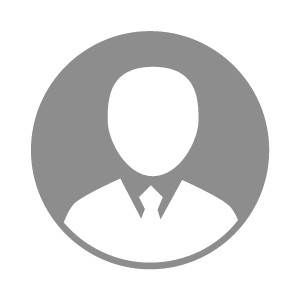 电    话电    话下载后可见下载后可见毕业院校湖南农业大学邮    箱邮    箱下载后可见下载后可见学    历硕士住    址住    址期望月薪10000-20000求职意向求职意向饲料研发专员,动物疫病检验检疫,实验员饲料研发专员,动物疫病检验检疫,实验员饲料研发专员,动物疫病检验检疫,实验员饲料研发专员,动物疫病检验检疫,实验员期望地区期望地区湖南省/长沙市|湖南省/益阳市|广东省/广州市|广东省/珠海市湖南省/长沙市|湖南省/益阳市|广东省/广州市|广东省/珠海市湖南省/长沙市|湖南省/益阳市|广东省/广州市|广东省/珠海市湖南省/长沙市|湖南省/益阳市|广东省/广州市|广东省/珠海市教育经历教育经历就读学校：湖南农业大学 就读学校：湖南农业大学 就读学校：湖南农业大学 就读学校：湖南农业大学 就读学校：湖南农业大学 就读学校：湖南农业大学 就读学校：湖南农业大学 工作经历工作经历工作单位：湖南美神育种有限公司 工作单位：湖南美神育种有限公司 工作单位：湖南美神育种有限公司 工作单位：湖南美神育种有限公司 工作单位：湖南美神育种有限公司 工作单位：湖南美神育种有限公司 工作单位：湖南美神育种有限公司 自我评价自我评价本人工作认真负责、积极主动、注重协作，善于团队工作，适应能力和学习能力较强。本人工作认真负责、积极主动、注重协作，善于团队工作，适应能力和学习能力较强。本人工作认真负责、积极主动、注重协作，善于团队工作，适应能力和学习能力较强。本人工作认真负责、积极主动、注重协作，善于团队工作，适应能力和学习能力较强。本人工作认真负责、积极主动、注重协作，善于团队工作，适应能力和学习能力较强。本人工作认真负责、积极主动、注重协作，善于团队工作，适应能力和学习能力较强。本人工作认真负责、积极主动、注重协作，善于团队工作，适应能力和学习能力较强。其他特长其他特长